EKSAMENI1455 Klatring, praktisk fordypning 104.12 2015Studiepoeng:	10Eksamensform:	4 timers skriftlig eksamenMålform:		Bokmål/nynorskSidetall: 		2 + ForsideMerknader:	4 oppgaver som teller liktHjelpemidler:	IngenSensuren finner du på StudentWeb.Oppgave 1 	Du holder et endags klatrekurs for en gruppe folkehøgskoleelever som aldri har klatret før. Fokuset er på: 1)  å lære å sikre hverandre og, 2)  klatreteknikk (bevegelse på klippe). Hvordan vil du legge opp dette kurset? Hva mener du er viktig å poengtere i forbindelse med veiledning av nybegynnere? Hva vil du vektlegge ved læring av de to hovedmomentene? Oppgave 2 	Du skal sammen med en venn klatre en rute på et klatrefelt i lavlandet. Toppen av ruten er et snufeste som ligger 10 meter under toppen av klippen. Dere ønsker ikke å lede, og har bare med dere ett tau. Beskriv i detalj hvordan dere vil gå frem for å på en sikker måte få etablert topptau på snufestet. Oppgave 3 	Drøft begrepene «etikk» og «stil» og relater dem til norsk klatrehistorie. Oppgave 4 	Klatring vil alltid være forbundet med en viss risiko og kjennskap til kameratredning er essensielt. Hvorfor kan vi si at kameratredning alltid er ”improvisert”?Beskriv hvordan du vil gå frem for å gå klemknutegang langs et fast tau. Beskriv kort to situasjoner som kan oppstå i klatring hvor klemknutegang er nødvendig. 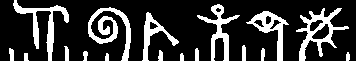 Høgskolen i Telemark Fakultet for allmennvitenskapelige fagHøgskolen i Telemark Fakultet for allmennvitenskapelige fagHøgskolen i Telemark Fakultet for allmennvitenskapelige fagHøgskolen i TelemarkHøgskolen i Telemark